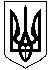 УКРАЇНАЖИТОМИРСЬКА ОБЛАСТЬНОВОГРАД-ВОЛИНСЬКА МІСЬКА РАДАМІСЬКИЙ  ГОЛОВАРОЗПОРЯДЖЕННЯ
від   29.10.2019   № 245(о)Про проведення футбольного матчу     Керуючись пунктом 19, 20 частини четвертої  статті 42 Закону України «Про місцеве самоврядування в Україні», враховуючи звернення голови Новоград-Волинської районної федерації футболу Гордійчука В.В. щодо проведення футбольного матчу Прем’єр-ліги чемпіонату Новоград-Волинського району з футболу 2019:     1. Управлінню у справах сім’ї, молоді, фізичної культури та спорту Новоград-Волинської міської ради (Циба Я.В.) на безоплатній основі сприяти в організації проведення футбольного матчу 02 листопада 2019 року о 10:00 годині між командами: ФК «Авангард» (с. Горбаша) - ФК «Моноліт» (Наливна станція) на території міського стадіону «Авангард» (вул. Івана Мамайчука, 13) (далі - футбольний матч).     2. Під час проведення футбольного матчу:     2.1. Відділу з питань охорони здоров’я та медичного забезпечення міської ради (Дутчак Л.Р.) забезпечити чергування карети швидкої медичної допомоги.    2.2. Рекомендувати Новоград-Волинському відділу поліції ГУНП в Житомирській області (Заровному М.П.) забезпечити належний громадський порядок.    3. Відповідальність за дотриманням техніки безпеки учасників футбольного матчу покласти наголову Новоград-Волинської районної федерації футболу Гордійчука Василя Васильовича.4. Контроль за виконанням цього розпорядження залишаю за собою.В.о. міського голови                                                                            О.В. Гвозденко